МИНИСТЕРСТВО ПРИРОДНЫХ РЕСУРСОВ И ЭКОЛОГИИ КРАСНОЯРСКОГО КРАЯКРАЕВОЕ ГОСУДАРСТВЕННОЕ КАЗЁННОЕ УЧРЕЖДЕНИЕ «ДИРЕКЦИЯ ПО ОСОБО ОХРАНЯЕМЫМ ПРИРОДНЫМ ТЕРРИТОРИЯМ КРАСНОЯРСКОГО КРАЯ»МАТЕРИАЛЫ КОМПЛЕКСНОГО ЭКОЛОГИЧЕСКОГО ОБСЛЕДОВАНИЯ участка территории в Новоселовском районе, обосновывающие придание этой территории статуса особо охраняемой природной территории - памятника природы краевого значения «Анашенский бор»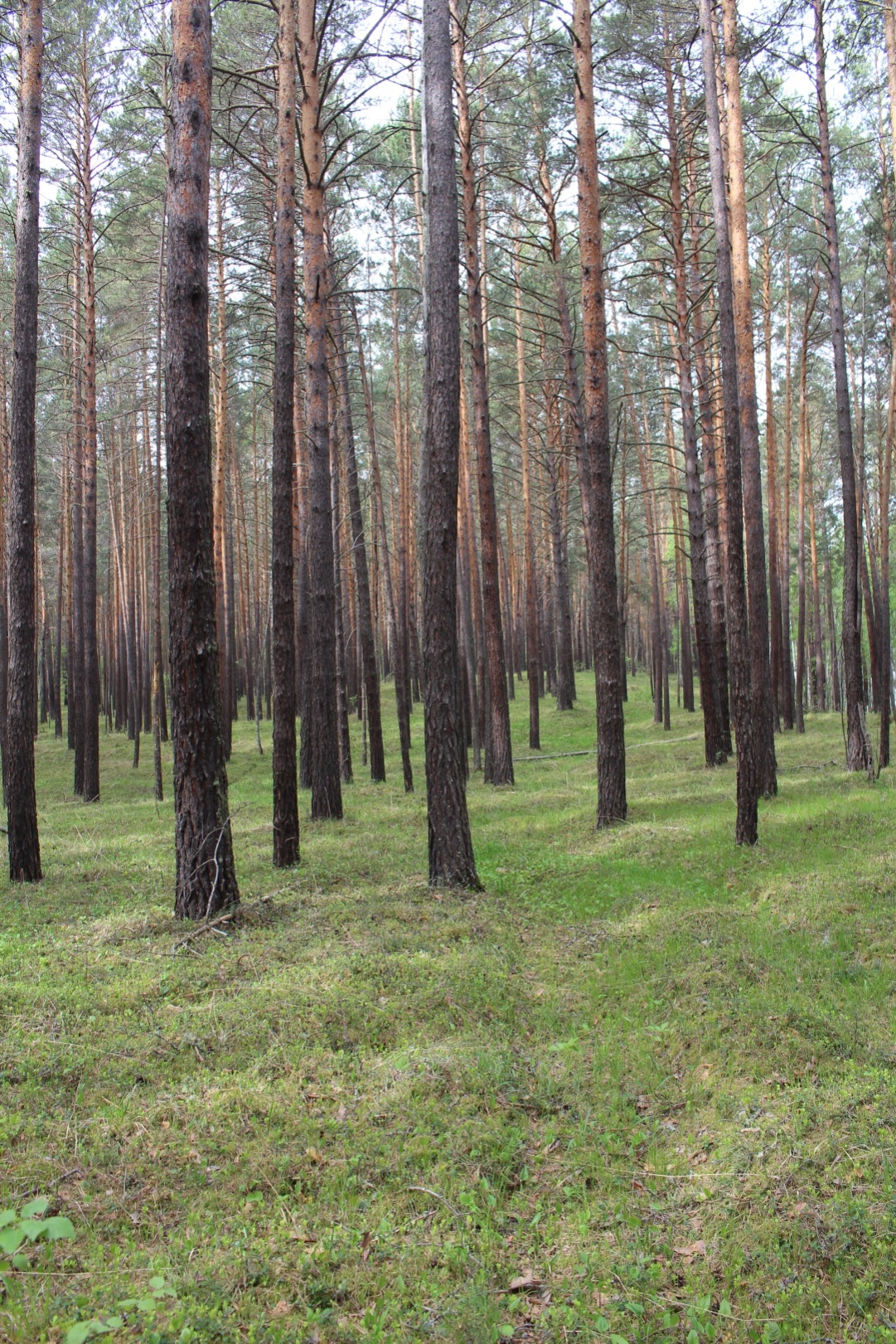 Красноярск 2017СОДЕРЖАНИЕРЕФЕРАТОтчет 31 с., 4 разд., 1 табл., 6 прил.Ключевые слова – Анашенский бор, обследуемая территория, редкие и находящиеся под угрозой исчезновения виды, режим особой охраны, экологическое обследование.Настоящая работа выполнена в рамках реализации мероприятий в области охраны окружающей среды и экологической безопасности в соответствии с постановлением Правительства Красноярского края от 30.09.2013 № 512-п «Об утверждении государственной программы Красноярского края «Охрана окружающей среды, воспроизводство природных ресурсов». Цель работы - подготовка проектных материалов по актуализации границ и режима особой охраны памятника природы краевого значения «Анашенский бор» в Новоселовском районе с целью актуализации его индивидуальной документации.Исходя из поставленной цели, задачи работы включали:- сбор и анализ данных из литературных и иных источников информации, подготовку к проведению комплексного экологического обследования территории памятника природы;- проведение обследования территории, подготовку материалов комплексного экологического обследования территории, проекта постановления Правительства Красноярского края об установлении границ и режима особой охраны памятника природы.В работе использованы (проанализированы) все доступные фондовые материалы, литературные источники, материалы обследования территории, подготовленные с участием привлеченных специалистов (кандидат биологических наук, доцент И.К. Гаврилов, профессор кафедры водных и наземных экосистем, доктор биологических наук Н.В. Степанов).Материалы состоят из текстовой и графической частей. Текстовая информация выполнена в виде отчета, состоящего из 4 разделов, реферата, заключения. Графические материалы выполнены в формате ГИС (Mapinfo), на них нанесены границы памятника природы на лесной карте (приложение 6).1. АКТУАЛЬНОСТЬ РАБОТЫПроект границ и режима охраны особо охраняемой природной территории – памятника природы краевого значения «Анашенский бор» (далее - Памятник природы) разработан в рамках инвентаризации памятников природы, созданных более 30 лет назад с целью приведения их индивидуальной документации в соответствие с требованиями современного природоохранного законодательства.Памятник природы утвержден решением исполнительного комитета Красноярского краевого Совета народных депутатов от 28.12.1987 № 523 «О дополнении перечня государственных памятников природы Красноярского края» (приложение 1). Постановлением Совета администрации Красноярского края от 10.11.2002 № 385-п «О границах и режиме охраны памятников природы краевого значения» (в ред. постановления Правительства Красноярского края от 21.06.2011 № 350-п (приложение 2) был установлен режим охраны ООПТ, в котором установлен запрет на: движение механического транспорта вне дорог общего пользования, за исключением механизмов, необходимых для проведения мероприятий по уходу за лесом и санитарных рубок; охота и ведение охотничьего хозяйства; сплошные и выборочные рубки спелых и перестойных лесных насаждений в целях заготовки древесины, за исключением выборочных рубок древесины для собственных нужд граждан; проведение мелиоративных работ; распашка земель;  заготовка и сбор пищевых лесных ресурсов, лекарственных растений, недревесных ресурсов, за исключением заготовки и сбора указанных ресурсов гражданами для собственных нужд; движение механических транспортных средств вне существующих дорог общего пользования и лесных дорог, за исключением транспорта органов, осуществляющих охрану и контроль за соблюдением режима охраны памятника природы или иных правил охраны и использования природных ресурсов, а также транспорта, необходимого для проведения мероприятий по охране, защите и воспроизводству лесов; использование токсичных химических препаратов.Региональным нормативным правовым актом границы памятника природы не установлены.Согласно Схеме развития и размещения особо охраняемых природных территорий в Красноярском крае на период до 2015 года, утвержденной постановлением Совета администрации Красноярского края от 02.11.2006 № 341-п (утратившим силу), площадь объекта составляет 5849,0 га.Постановлением Правительства Красноярского края от 25.09.2014 № 418-п «О передаче под охрану памятников природы краевого значения и их территорий» объект передан под охрану КГКУ «Дирекция по ООПТ» (охранное обязательство от 21.10.2014, приложение 4).Границы объекта утверждены паспортом памятника природы от 21.10.2014. Памятник природы расположен на землях лесного фонда Новоселовского лесничества Анашенского участкового лесничества в кварталах № 8-64. С юга ограничивается руслом р. Тальцы и землями совхоза «Анашенский», с севера – руслом р. Накчуль и землями совхоза «Анашенский», с запада – берегом Красноярского водохранилища, с востока – заливом Кома Красноярского водохранилища. Протяженность бора с запада на восток 18 км., (приложение 3).Учитывая, что с момента организации указанного Памятника природы прошло 30 лет, в российском законодательстве, в том числе об ООПТ,  произошли значительные изменения. Поэтому целью работы в рамках инвентаризации действующих ООПТ краевого значения является разработка предложений по установлению его границ и режима особой охраны для приведения их в соответствие с требованиями современного природоохранного законодательства.2. ЭКОЛОГИЧЕСКОЕ ОБСЛЕДОВАНИЕ ТЕРРИТОРИИ2.1. Ботаническое обследование территорииБотаническое обследование территории Памятника природы проведено в первой декаде июля 2017 года. Протяженность учетных маршрутов составила 22 км.Локальная флора памятника природы «Анашенский бор» насчитывает 275 видов растений, в том числе 250 видов высших сосудистых растений, включая 242 вида цветковых, 2 вида голосеменных, 6 видов папоротников. Из низших растений зарегистрировано 4 вида хвощей, 6 видов мхов. Лишайники представлены 15 видами.Преобладающими по числу семейств видов цветковых растений являются сложноцветные (34), бобовые (21), розоцветные (21), лютиковые (17), злаковые (15), гвоздичные (13), зонтичные (12).На территории памятника природы зарегистрировано произрастание 16 видов редких и находящихся под угрозой исчезновения видов растений, занесенных в Красную книгу Российской Федерации и Красную книгу Красноярского края, в том числе 9 видов высших сосудистых растений и 7 видов лишайников (таблица 1).Таблица 1Перечень редких и находящихся под угрозой исчезновения видов растений, занесенных в Красную книгу Российской Федерации и Красную книгу Красноярского края, произрастающих на территории ООПТ «Анашенский Бор»2.2. Зоологическое обследование территорииЗоологическое обследование проведено на территории памятника природы краевого значения «Анашенский бор» в последней декаде мая 2017 года. Протяженность учетных маршрутов по территории памятника природы составила: автомобильных маршрутов – 21,5 км, пеших – 7 км.В результате исследований, проведенных на территории памятника природы, зарегистрировано 107 видов наземных позвоночных, относящихся к четырем классам (амфибии, рептилии, птицы и млекопитающие), среди них наиболее разнообразно представлен класс Птицы – 72 вида (67,3 %), далее следуют Млекопитающие – 29 видов (27,1%), доля Амфибий и Рептилий в совокупности составила 5,6% от общего числа учтенных видов (2 и 4 вида соответственно).На обследуемой территории по данным зоологического обследования распространены представители отрядов воробьинообразных (38 видов). Далее по степени видового разнообразия следуют отряды соколообразных, дятлообразных
(по 7 видов), отряды журавлеобразных, курообразных, совообразных, гусеобразных, кукушкообразных, аистообразных (представлены от 3 до 1 вида).Из 92 видов млекопитающих, обитающих на территории Красноярского края, на рассматриваемой ООПТ и сопредельных с ней ландшафтах встречаются 29 видов. Фауна млекопитающих представлена видами таежных и лесостепных ландшафтов. В основном это виды широко распространенные в Сибири, доминирующее положение среди них по видовому разнообразию занимает отряд грызуны – 11 видов, следующий по численности видового разнообразия отряд хищные - 8 видов, отряд насекомоядные представлен - 4 видами, самыми наименее представленные по видовому составу отряды зайцеобразные и рукокрылые - по 2 вида.По результатам обследования территории Памятника природы зарегистрировано:редкие и находящиеся под угрозой исчезновения виды животных, занесенные в Красную книгу Российской Федерации и Красную книгу Красноярского края: черный аист (Ciconia nigra L.), скопа (Pandion haliaetus L.), беркут (Aguila chrysaetos L.), журавль-красавка (Anthropoides virgo L.);редкие и находящиеся под угрозой исчезновения виды животных, занесенные в Красную книгу Красноярского края: сплюшка (Otus scops L.);виды животных, нуждающиеся в особом внимании к их состоянию на территории Красноярского края (приложение к Красной книге Красноярского края): марал (Cervus elaphus sibiricus Sev.), перепел (Coturnix coturnix L.), обыкновенная пищуха (Certhia familiaris L.), речная выдра (Lutra lutra L.), рысь (Lynx lynx L.).2.3. Приоритетные объекты охраныПо результатам экологического обследования территории Памятника природы установлены следующие приоритетные объекты охраны:редкие и находящиеся под угрозой исчезновения виды животных, занесенные в Красную книгу Российской Федерации и Красную книгу Красноярского края: черный аист (Ciconia nigra L.), скопа (Pandion haliaetus L.), беркут (Aguila chrysaetos L.), журавль-красавка (Anthropoides virgo L.);редкие и находящиеся под угрозой исчезновения виды животных, занесенные в Красную книгу Красноярского края: сплюшка (Otus scops L.);виды животных, нуждающиеся в особом внимании к их состоянию на территории Красноярского края (приложение к Красной книге Красноярского края): марал (Cervus elaphus sibiricus Sev.), перепел (Coturnix coturnix L.), обыкновенная пищуха (Certhia familiaris L.), речная выдра (Lutra lutra L.), рысь (Lynx lynx L.).редкие и находящиеся под угрозой исчезновения виды растений, занесенные в Красные книги Российской Федерации и Красноярского края:сосудистые растения: венерин башмачок настоящий (Cypripedium calceolus L.), венерин башмачок крупноцветный (Cypripedium macranthon Sw.);лишайники: лобария легочная (Lobaria pulmonaria L.), тукнерария Лаурера (Tuckneraria laureri Kremp.), лептогиум Бурнета (Leptogium burnetiae C.W.), стикта окаймленная (Sticta limbata Sm.);редкие и находящиеся под угрозой исчезновения виды растений, занесенные в Красную книгу Красноярского края:сосудистые растения: венерин башмачок крапчатый (Cypripedium guttatum Sw.), дремлик зимовниковый (Epipactis helleborine L.), костенец северный (Asplenium septentrionale L.), жимолость обыкновенная (Lonicera xylosteum L.), зимолюбка зонтичная (Chimaphila umbellata L.), фиалка пальчатая (Viola dactyloides Schult.), красоднев малый (Hemerocallis minor Mill.);лишайники: лобария ямчатая (Lobaria scrobiculata Scop.), стикта Райта (Sticta wrightii Tuck.), паннария коноплеа (Pannaria conoplea Ach. Bory).3. ОБОСНОВАНИЕ ГРАНИЦ И РЕЖИМА ОСОБОЙ ОХРАНЫ ПАМЯТНИКА ПРИРОДЫВ результате комплексного экологического обследования территории памятника природы установлена высокая природоохранная ценность объекта:1. Территория объекта является местом произрастания значительного числа редких и находящихся под угрозой исчезновения видов растений. Установлено произрастание 16 видов редких и находящихся под угрозой исчезновения видов растений, занесенных в Красную книгу Российской Федерации и Красную книгу Красноярского края, в том числе 9 видов сосудистых растений и 7 видов лишайников.На всей площади насчитывает 275 видов растений, в том числе 250 видов высших сосудистых растений, включая 242 вида цветковых, 2 вида голосеменных, 6 видов папоротников. Из низших растений зарегистрировано 4 вида хвощей, 6 видов мхов. Лишайники представлены 15 видами.Преобладающими по числу семейств видов цветковых растений являются сложноцветные (34), бобовые (21), розоцветные (21), лютиковые (17), злаковые (15), гвоздичные (13), зонтичные (12).2. Также на территории участка зафиксированы редкие и находящиеся под угрозой исчезновения виды животных, занесенные в Красную книгу Российской Федерации и Красную книгу Красноярского края (4 вида), редкие и находящиеся под угрозой исчезновения виды животных, занесенные в Красную книгу Красноярского края (1 вид), виды животных, нуждающиеся в особом внимании к их состоянию на территории Красноярского края (приложение к Красной книге Красноярского края) (5 видов).По результатам проведенных работ по инвентаризации ООПТ площадь Памятника природы не изменилась и составляет 5849,0 га.Памятник природы создан с целью сохранения уникального лесного массива, живописного ландшафта, имеющего средообразующее значение. В разработанном режиме особой охраны Памятника природы предлагается запретить наиболее разрушительные виды воздействий, к которым относятся: охота, осуществление деятельности в сфере охотничьего хозяйства; движение и стоянка транспортных средств вне существующих дорог и специально оборудованных мест, за исключением транспортных средств органов и организаций, осуществляющих охрану и надзор за соблюдением установленного режима охраны Памятника природы или иных правил охраны и использования природных ресурсов на территории Памятника природы, а также мероприятия по охране, защите и воспроизводству природных ресурсов; сбор и уничтожение объектов растительного и животного мира, занесенных в Красную книгу Российской Федерации, Красную книгу Красноярского края; заготовка живицы; заготовка пищевых, недревесных лесных ресурсов, сбор лекарственных растений, за исключением заготовки и сбора для собственных нужд граждан; разведение костров вне специально оборудованных мест; проведение мелиоративных работ; распашка земель; проведение взрывных работ; геологическое изучение недр, разведка и добыча полезных ископаемых; хранение и использование токсичных химических препаратов; размещение кладбищ, скотомогильников, объектов размещения отходов производства и потребления, химических, взрывчатых, токсичных, отравляющих и ядовитых веществ, пунктов захоронения радиоактивных отходов; строительство дорог и трубопроводов, линий электропередачи и других линейных объектов (за исключением реконструкции существующих линейных объектов).В части регламентации рубки леса предлагается запретить все виды рубок лесных насаждений, за исключением видов рубок:заготовка сухостойной, ветровальной и буреломной древесины в целях отопления для собственных нужд граждан, проживающих в населенных пунктах Анаш, Тальцы, Черная Кома, Зеленоборск, Кома;рубка погибших и поврежденных лесных насаждений;рубки ухода за лесом.Разрешенные виды рубок осуществляются в соответствии в соответствии с действующим законодательством.С целью учета интересов местного населения не будут запрещены проезд по территории Памятника природы по существующим дорогам, заготовка пищевых, недревесных лесных ресурсов, сбор лекарственных растений для собственных нужд граждан, рекреационная деятельность.Учитывая вышесказанное, предлагается:установить границы памятника природы в границах лесных кварталов № 8-64 Новоселовского лесничества Анашенского участкового лесничества.Описание границ:северная: от северо-западного угла квартала № 8 Анашенского участкового лесничества Новоселовского лесничества (точка 1) в северо-восточном направлении по северным сторонам кварталов № 8-17 до северо-восточного угла квартала 17, затем в юго-восточном направлении по восточной стороне квартала 17 до северной стороны квартала 32 (юго-восточный угол квартала 17), далее в северо-восточном направлении по северной стороне квартала 32 до юго-западного угла квартала 18, обходит по его западной и северной сторонам до северо-западного угла квартала 19, далее в северо-восточном направлении по северной стороне кварталов 19-22 Анашенского участкового лесничества до северо-восточного угла квартала № 22 Анашенского участкового лесничества (точка 2);восточная: от точки 2 в юго-западном направлении по восточным сторонам кварталов № 22, 37, 52 Анашенского участкового лесничества до юго-восточного угла квартала № 52 Анашенского участкового лесничества (точка 3);южная: от точки 3 в юго-западном направлении по южным сторонам кварталов
№ 52, 51, 64, 63, 62, 61, 60, 59, 58, 57, 56, 55, 54, 53, 38 Анашенского участкового лесничества до юго-западного угла квартала № 38 Анашенского участкового лесничества (точка 4);западная: от точки 4 в северном направлении по западным сторонам кварталов № 38, 23, 8 Анашенского участкового лесничества до исходной точки северной границы.На основании материалов комплексного экологического обследования территории разработан проект Постановления Правительства Красноярского края о границах и режиме особой охраны территории памятника природы краевого значения «Анашенский бор» (приложение 5).4. ОЦЕНКА ВОЗДЕЙСТВИЯ НА ОКРУЖАЮЩУЮ СРЕДУВ соответствии с Федеральным законом от 23.11.1995 № 174-Ф «Об экологической экспертизе» на государственную экологическую экспертизу представляется проектная документация, включающая раздел «Оценка воздействия на окружающую среду». Правовую основу оценки воздействия на окружающую среду составляют законодательство Российской Федерации, субъектов Российской Федерации, международные договора и соглашения, стороной которых является Российская Федерация, а также решения, принятые гражданами на референдумах и в результате осуществления иных форм непосредственной демократии (п. 1.4 Положения об оценке воздействия намечаемой хозяйственной и иной деятельности на окружающую среду в Российской Федерации, утв. Госкомэкологии РФ от 16.05.2000 № 372).Разработанный режим особой охраны памятника природы «Анашенский бор» позволит максимально обеспечить сохранность природного объекта.Собственный штат памятника природы не предусмотрен. Формирование материально-технической базы ООПТ на местности и капитальное строительство не планируется. Поэтому отрицательное антропогенное воздействие от функционирования ООПТ отсутствует и не нанесет вреда природным экосистемам региона.ЗаключениеПо результатам проведенного зоологического и ботанического обследования территории в действующих границах памятника природы «Анашенский бор», обладающего высокой природоохранной ценностью, на данной территории выявлено произрастание 16 видов редких и находящихся под угрозой исчезновения растений и 4 видов животных, включенных в Красную книгу Российской Федерации и Красную книгу Красноярского края. В соответствии с требованиями Федерального закона «Об охране окружающей среды» установлено, что растения, животные и другие организмы, относящиеся к видам, занесенным в Красные книги, повсеместно подлежат изъятию из хозяйственного использования. Запрещается деятельность, ведущая к ухудшению среды обитания и сокращению численности этих растений, животных и других организмов.По результатам проведенных работ по инвентаризации памятника природы краевого значения «Анашенский бор» разработаны предложения по установлению его границ и режима особой охраны. Площадь, категория и профиль Памятника природы предлагается оставить прежними.ПРИЛОЖЕНИЕПриложение 1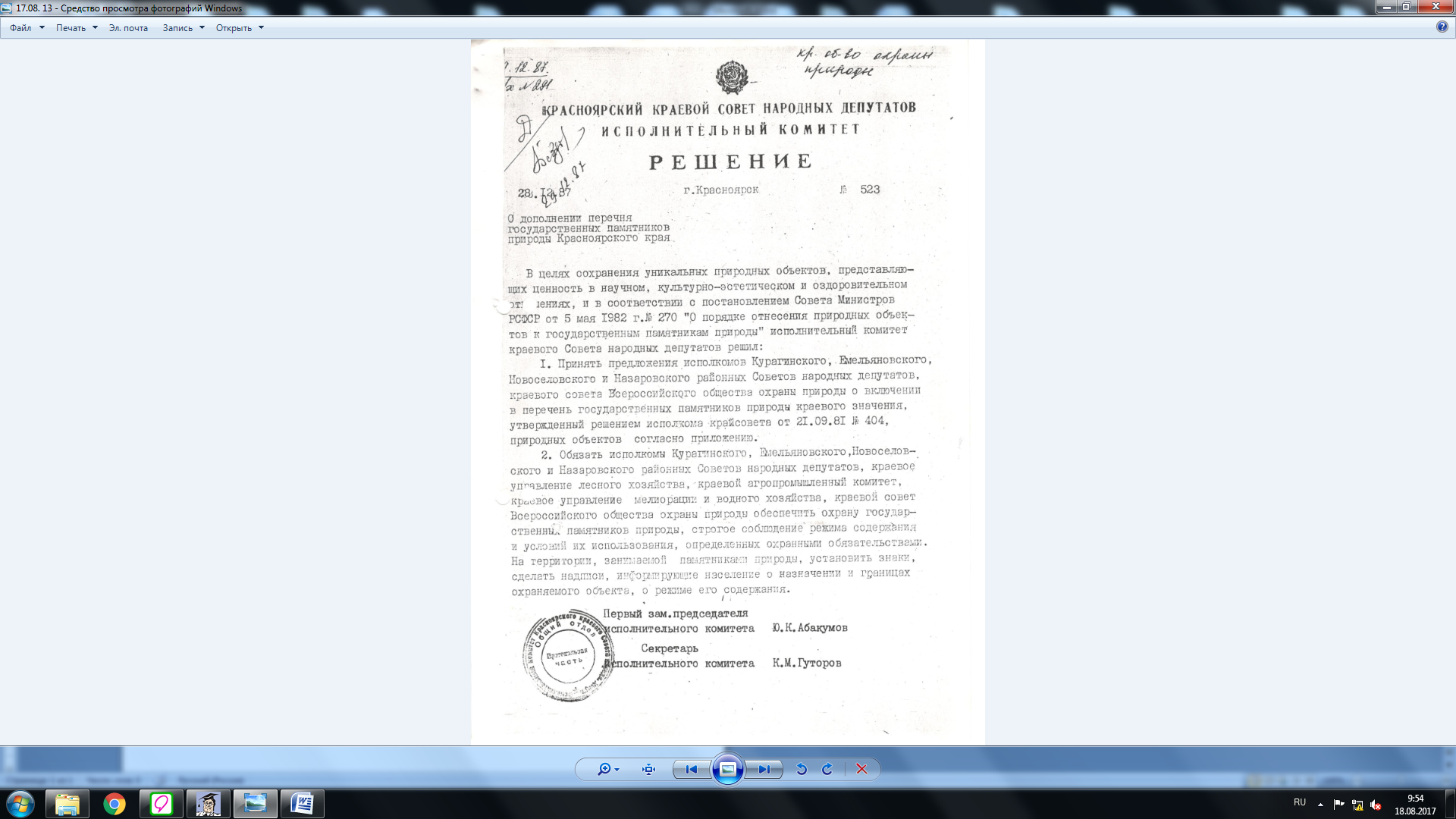 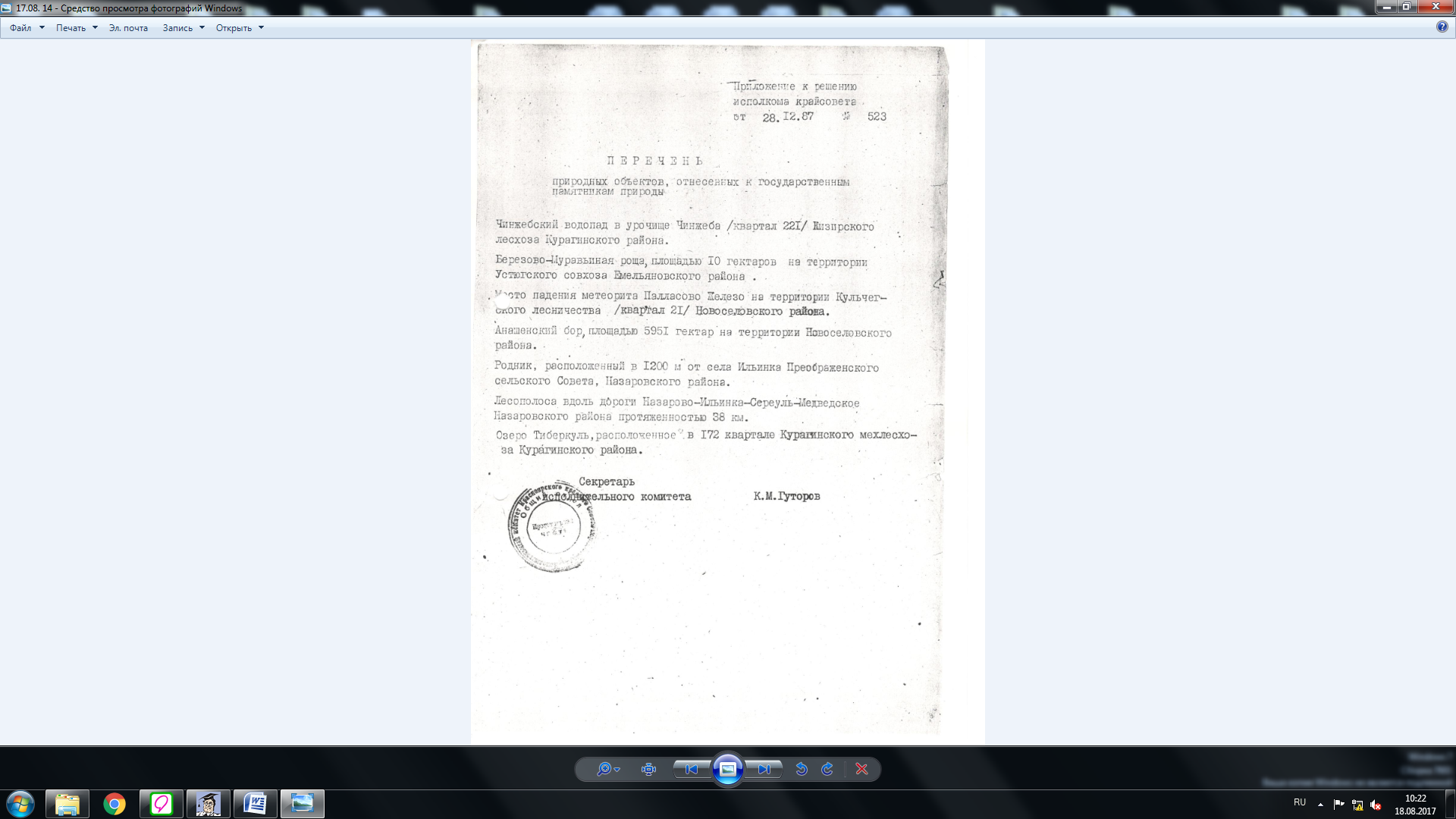 Приложение 2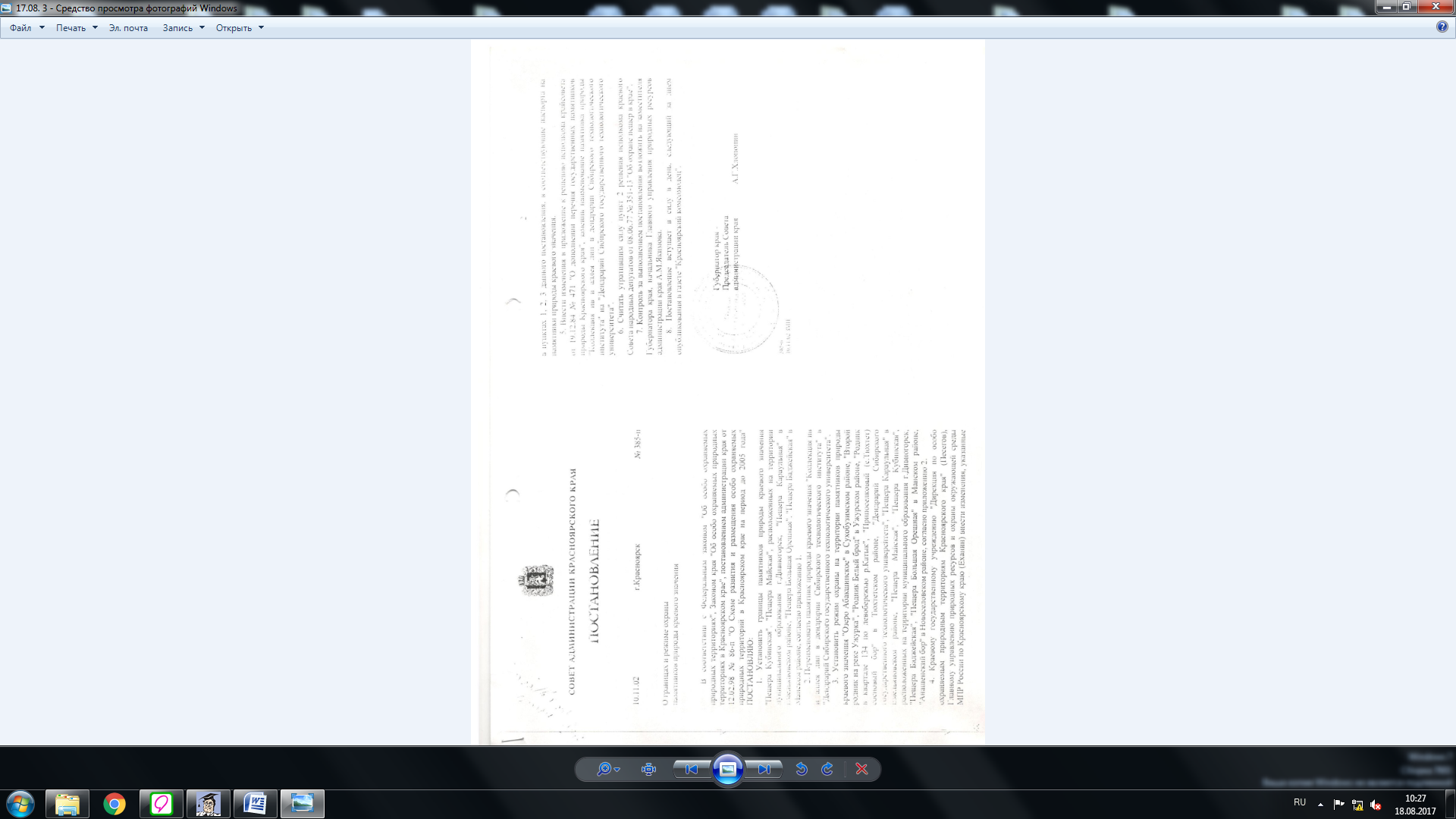 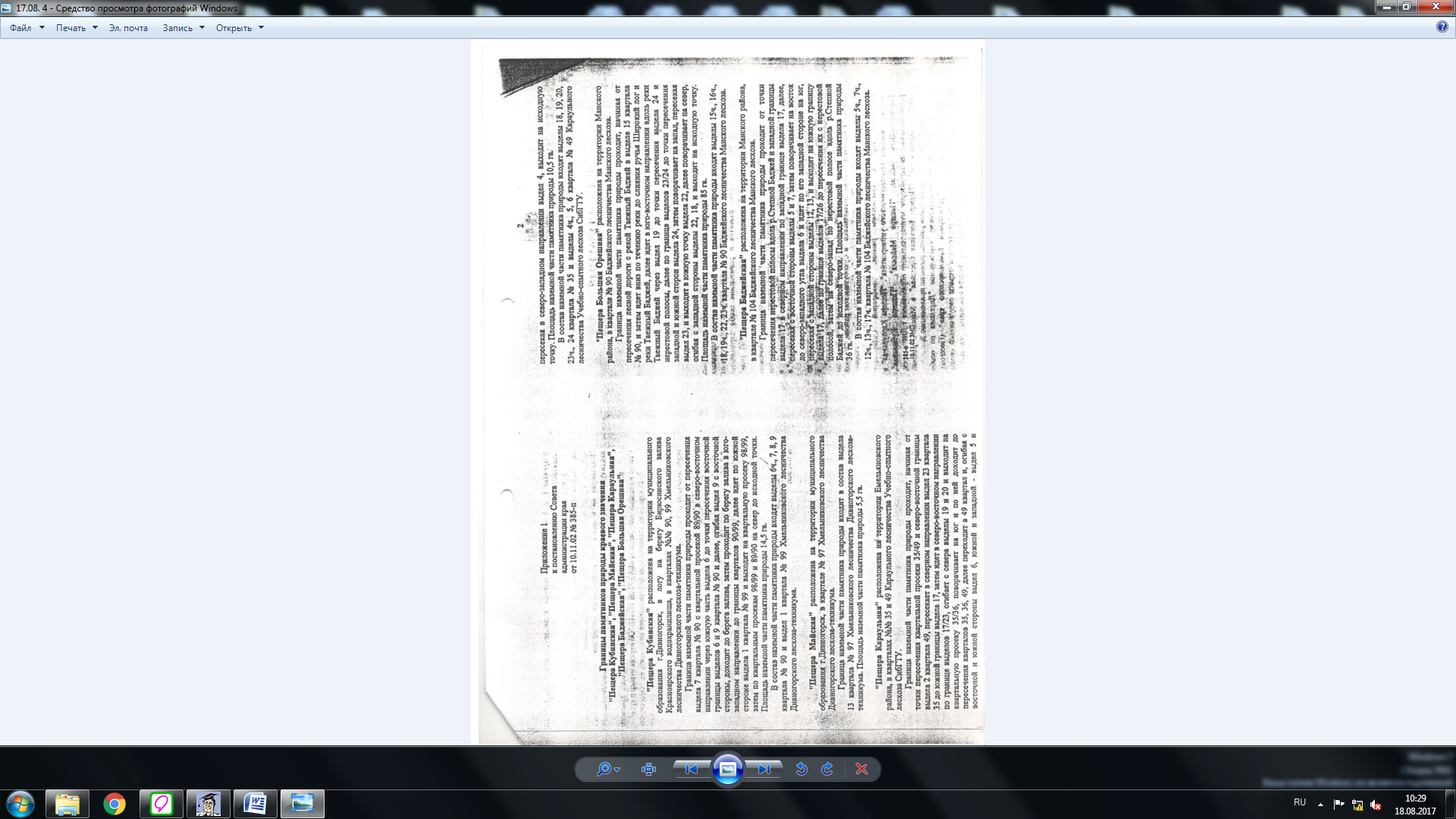 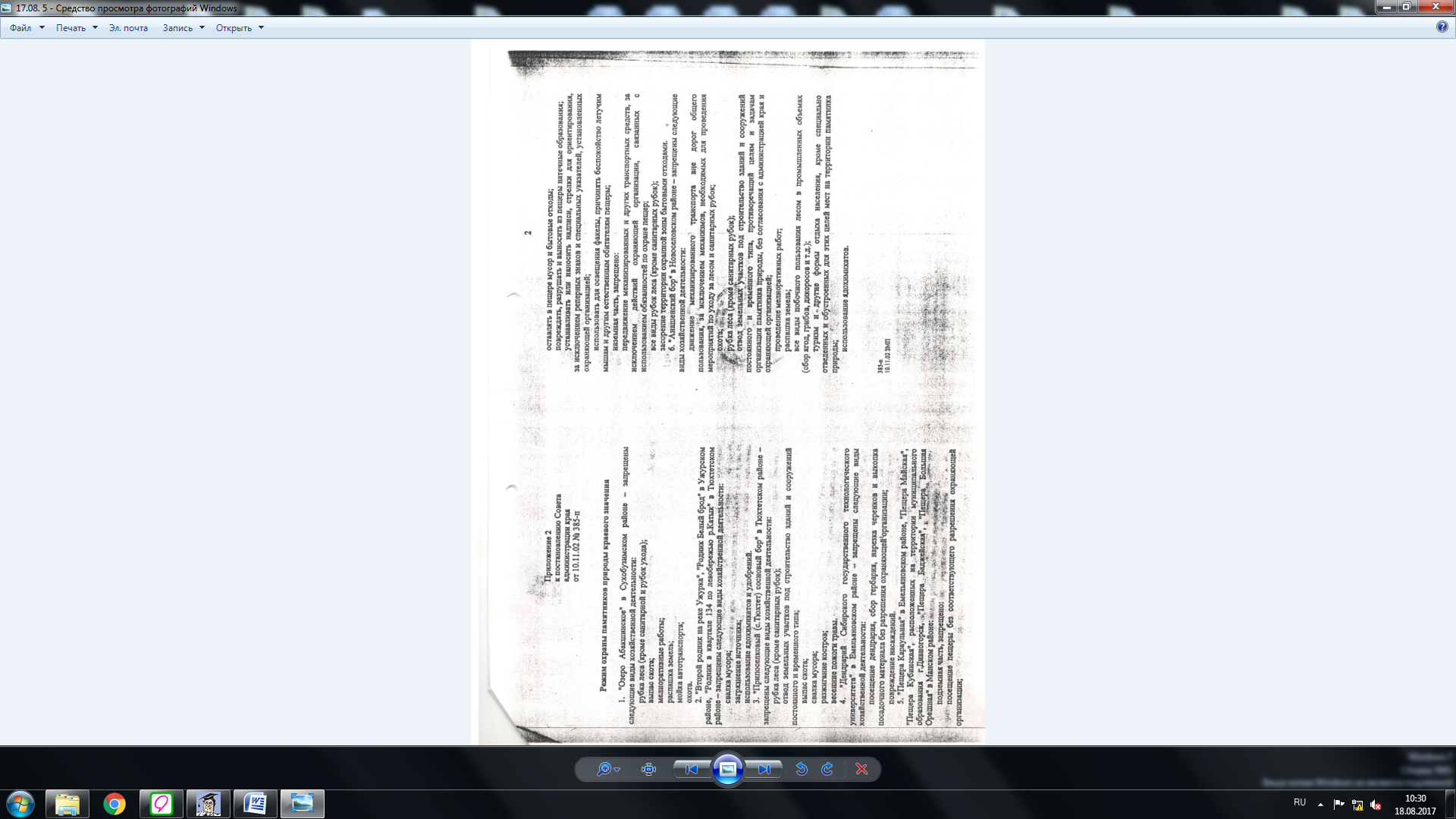 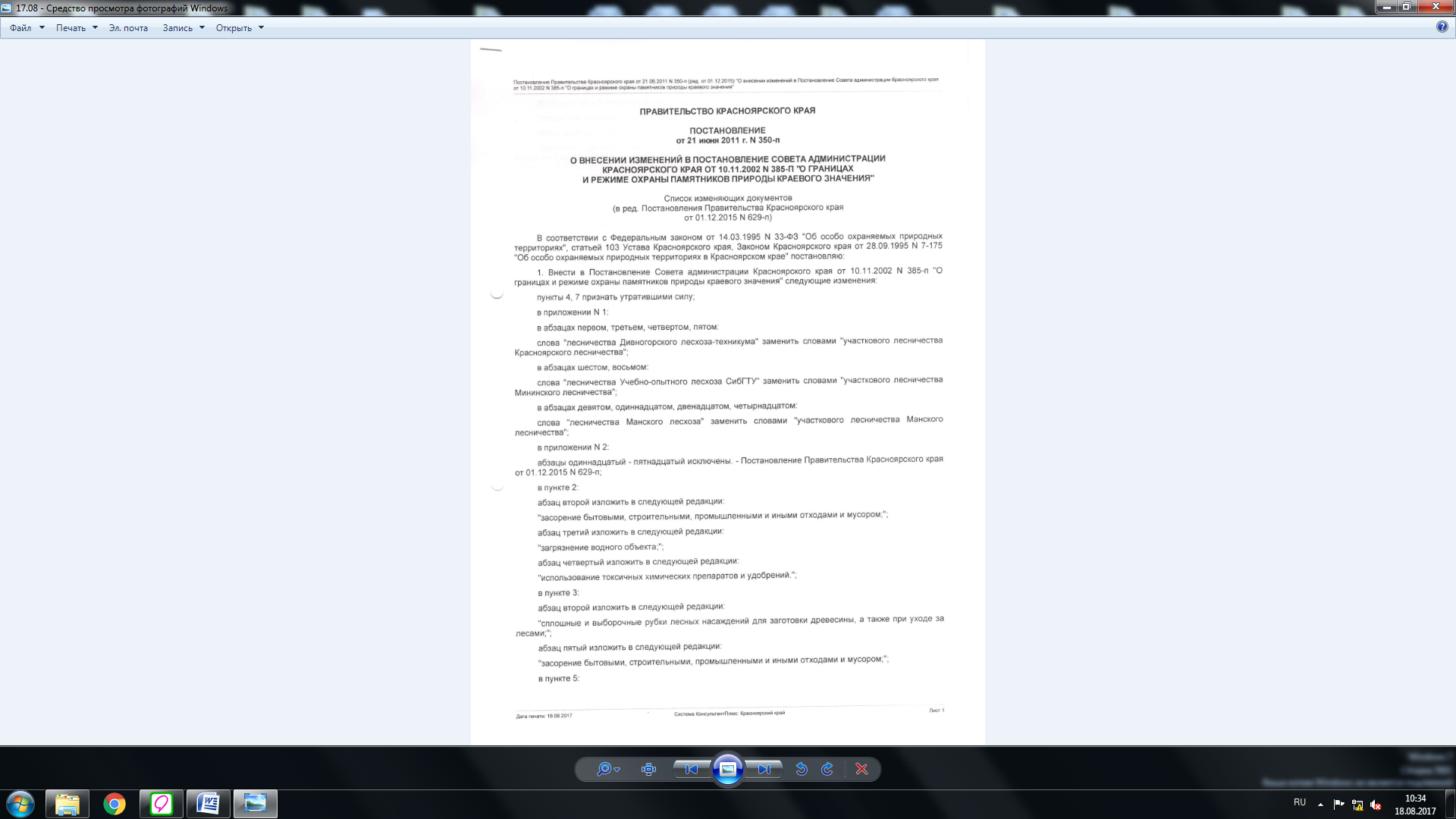 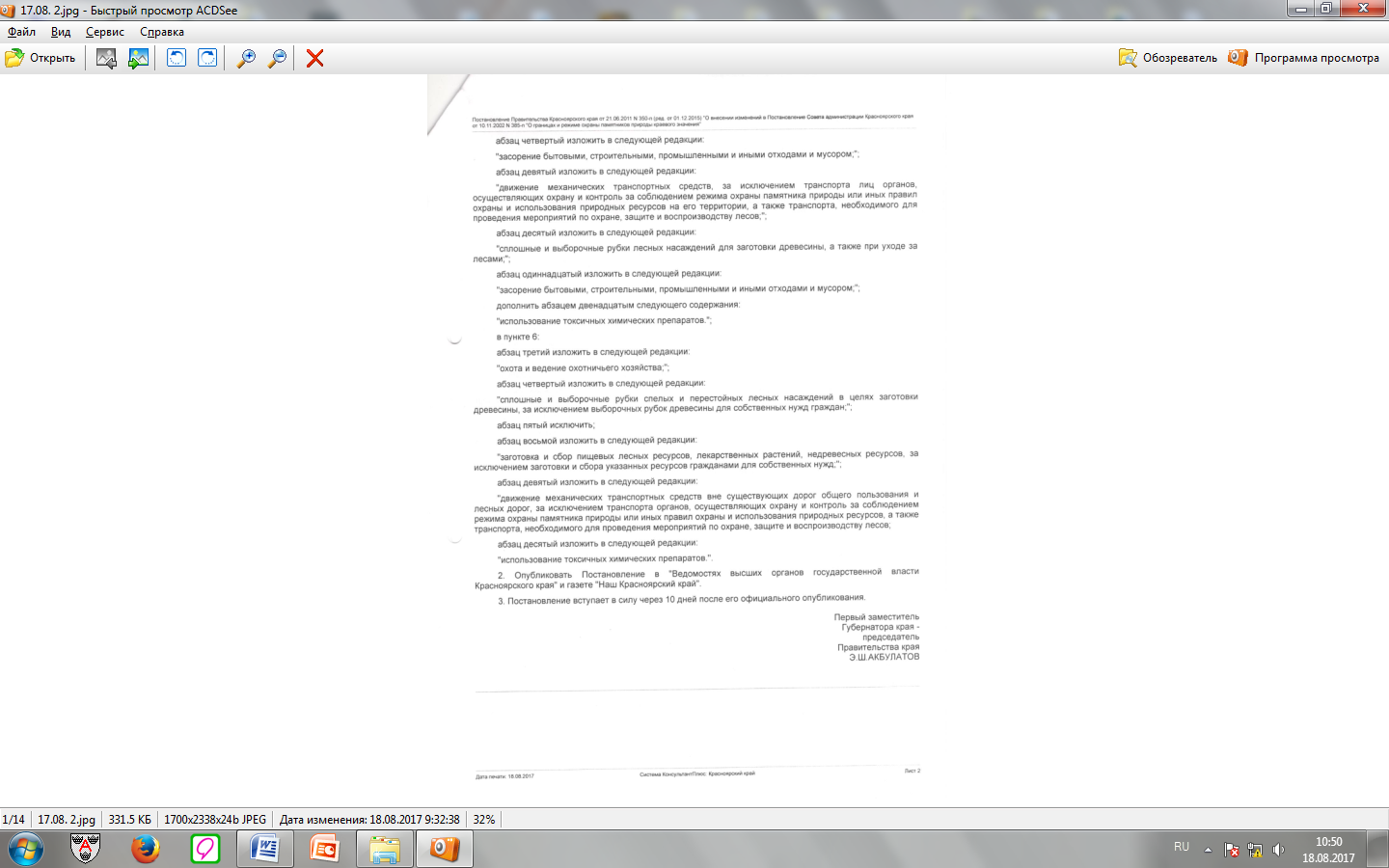 Приложение 3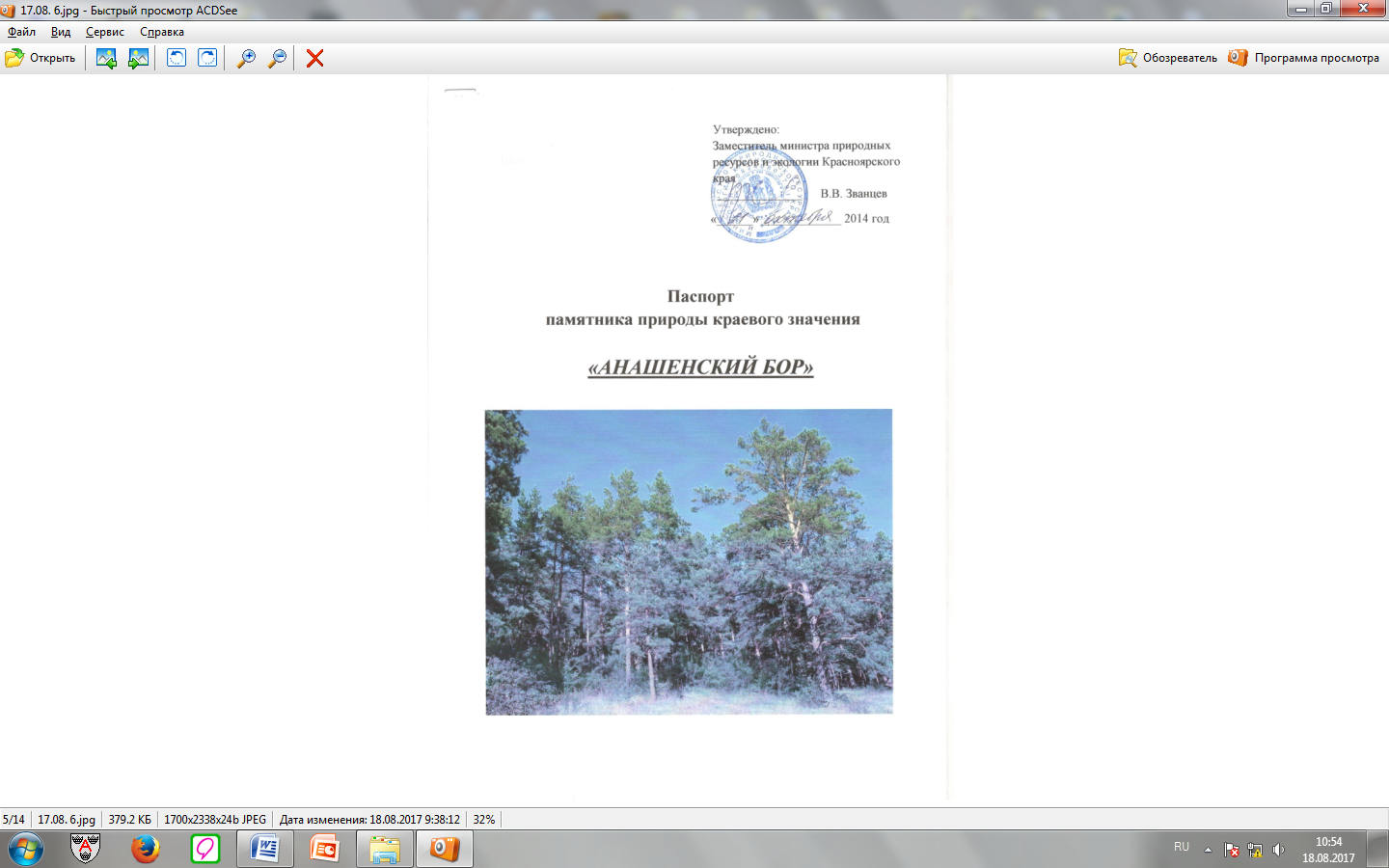 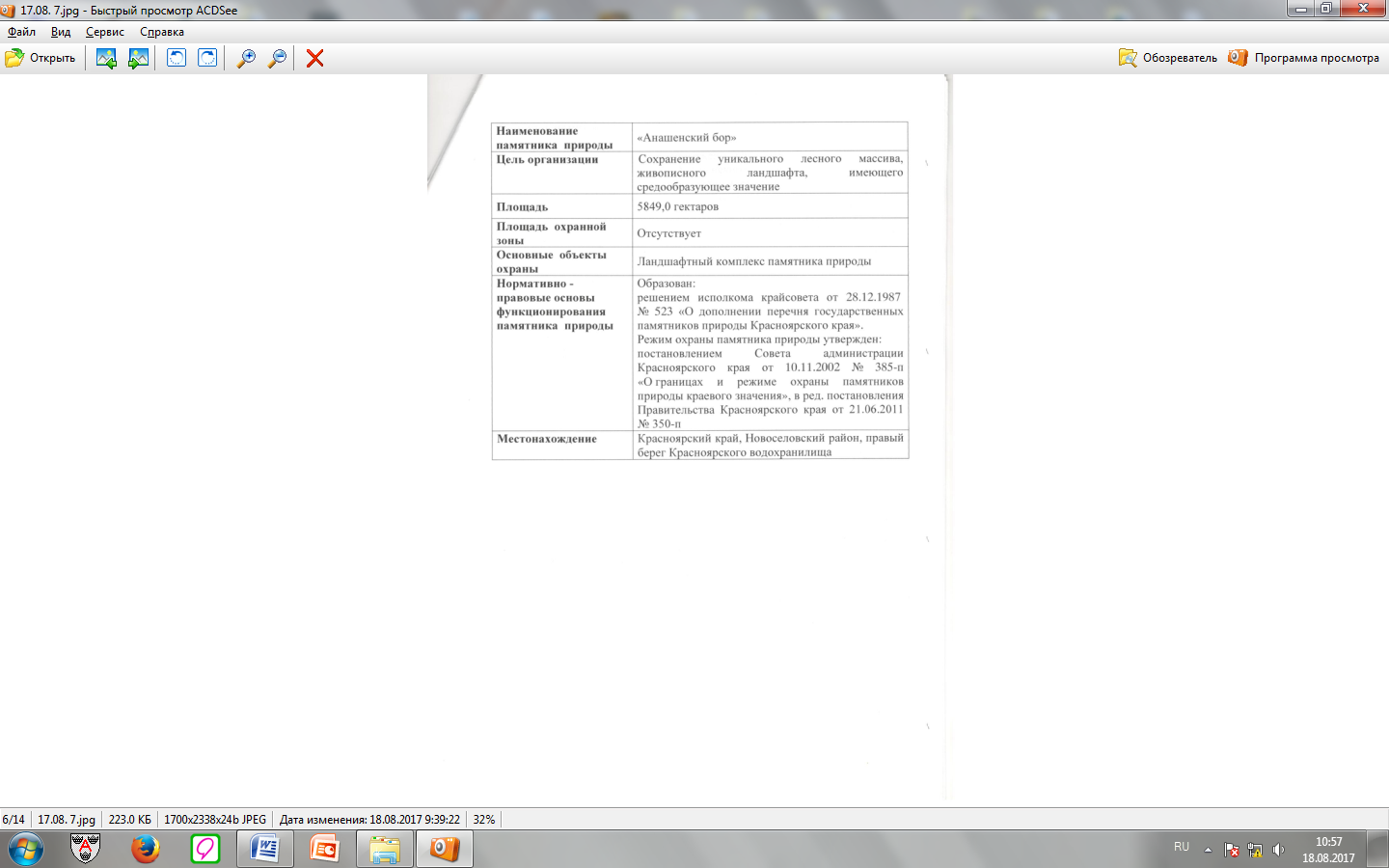 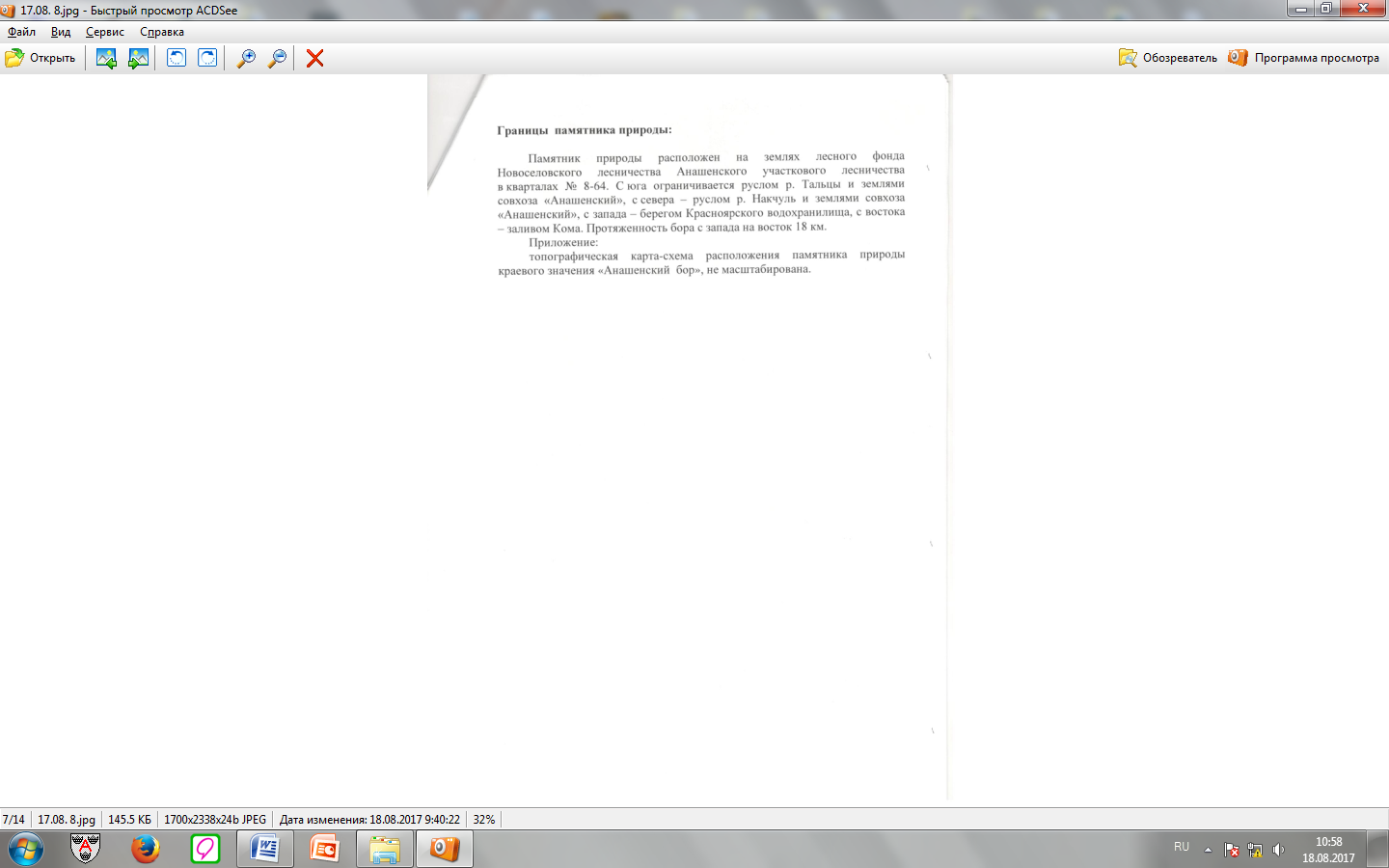 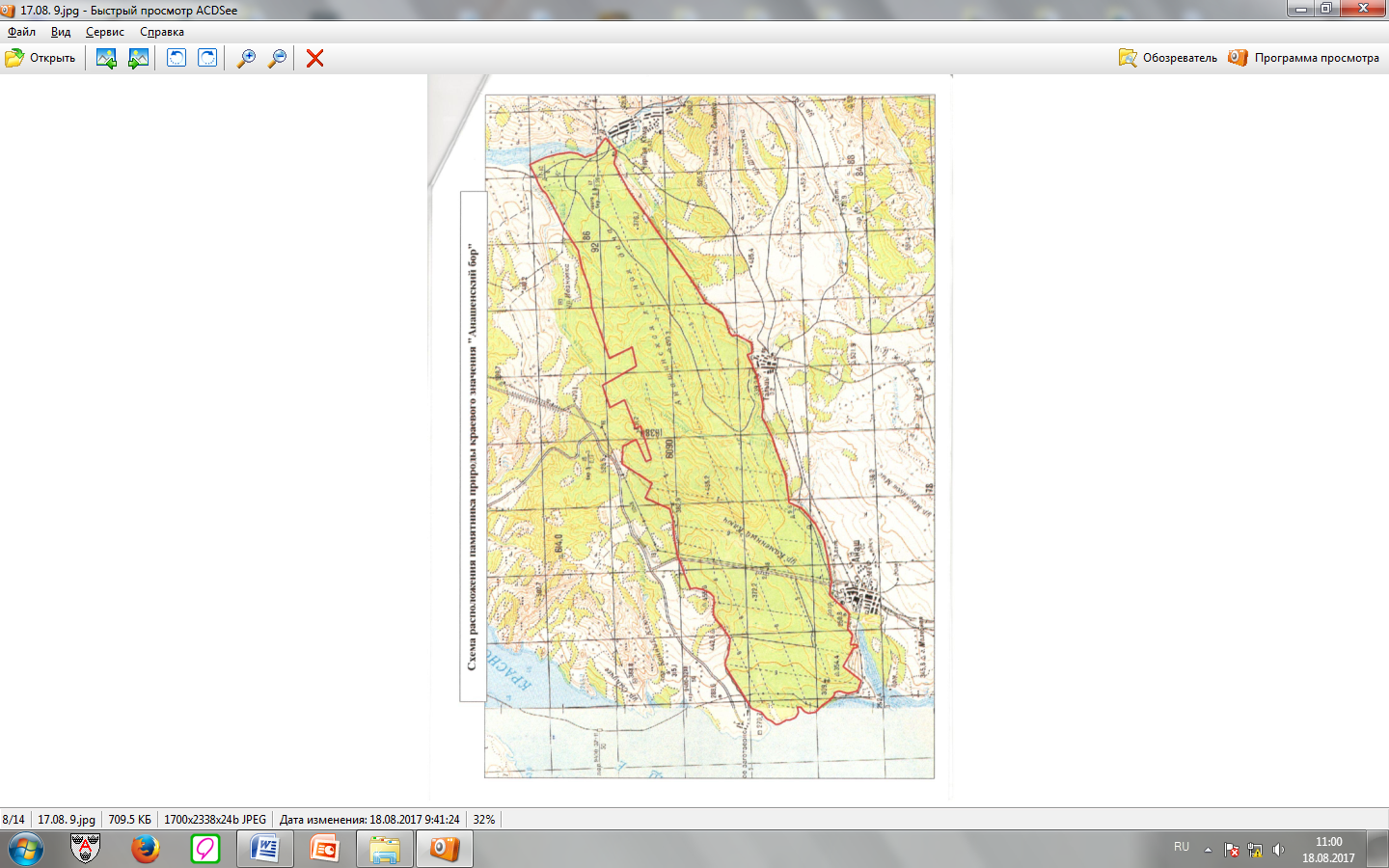 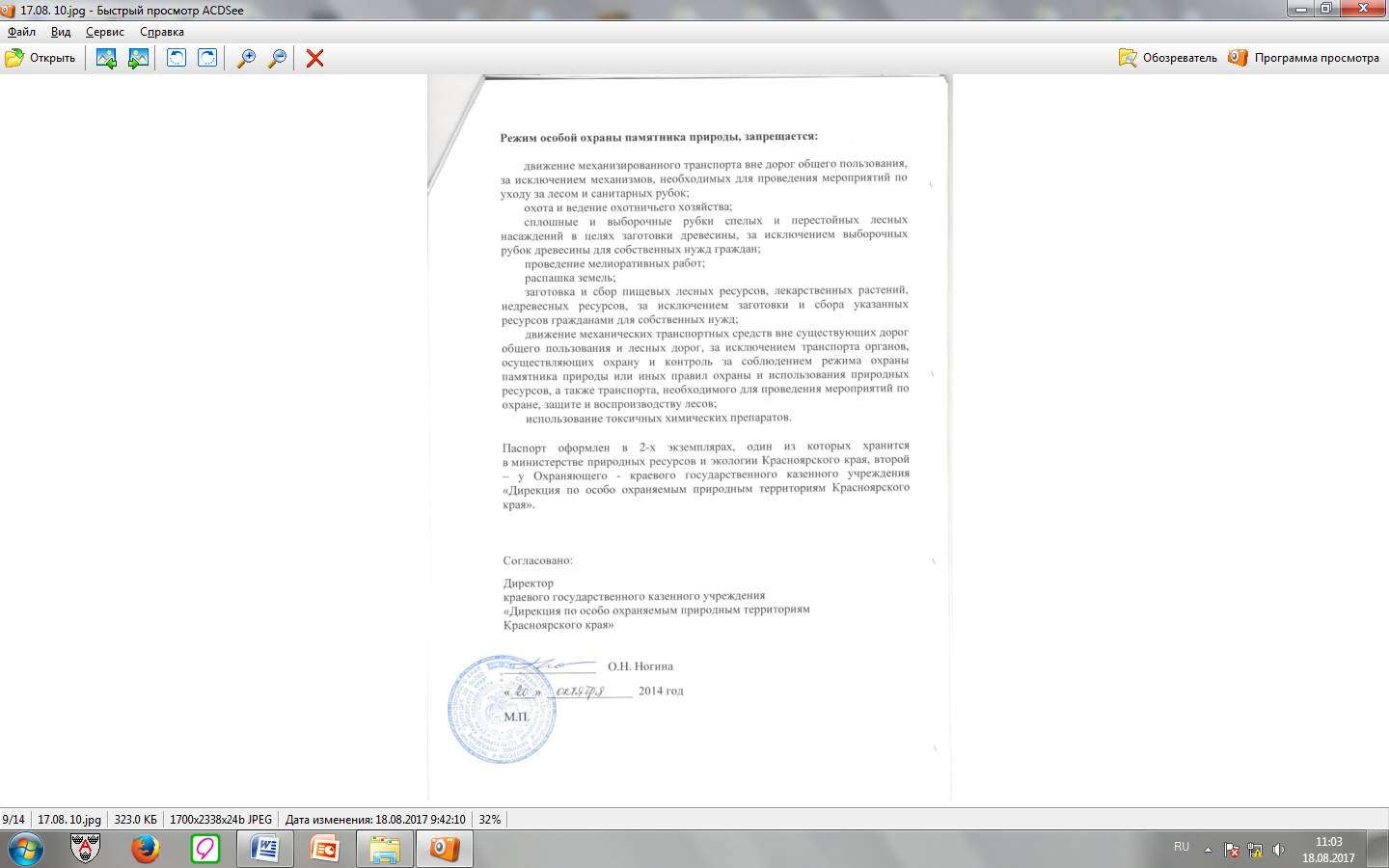 Приложение 4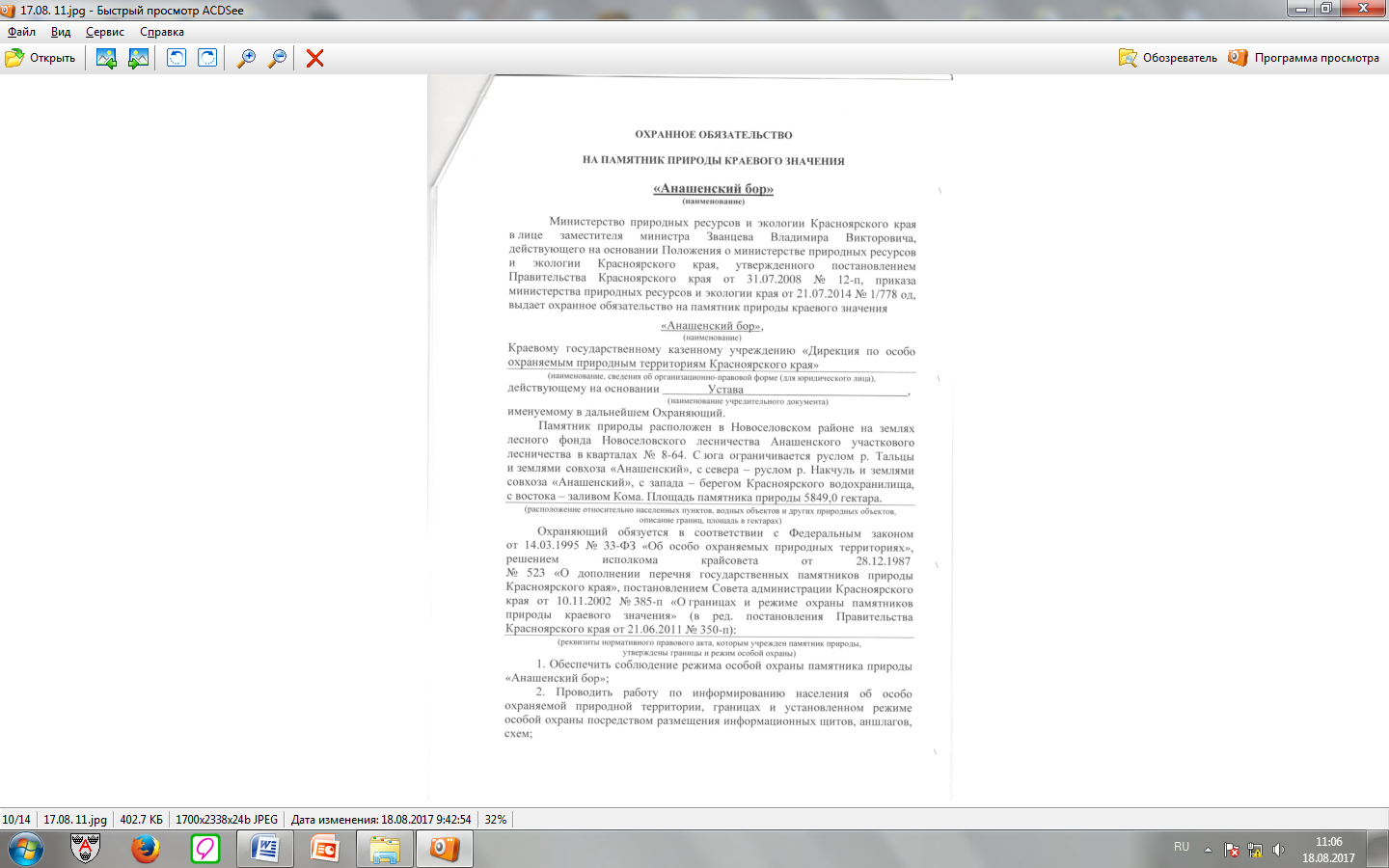 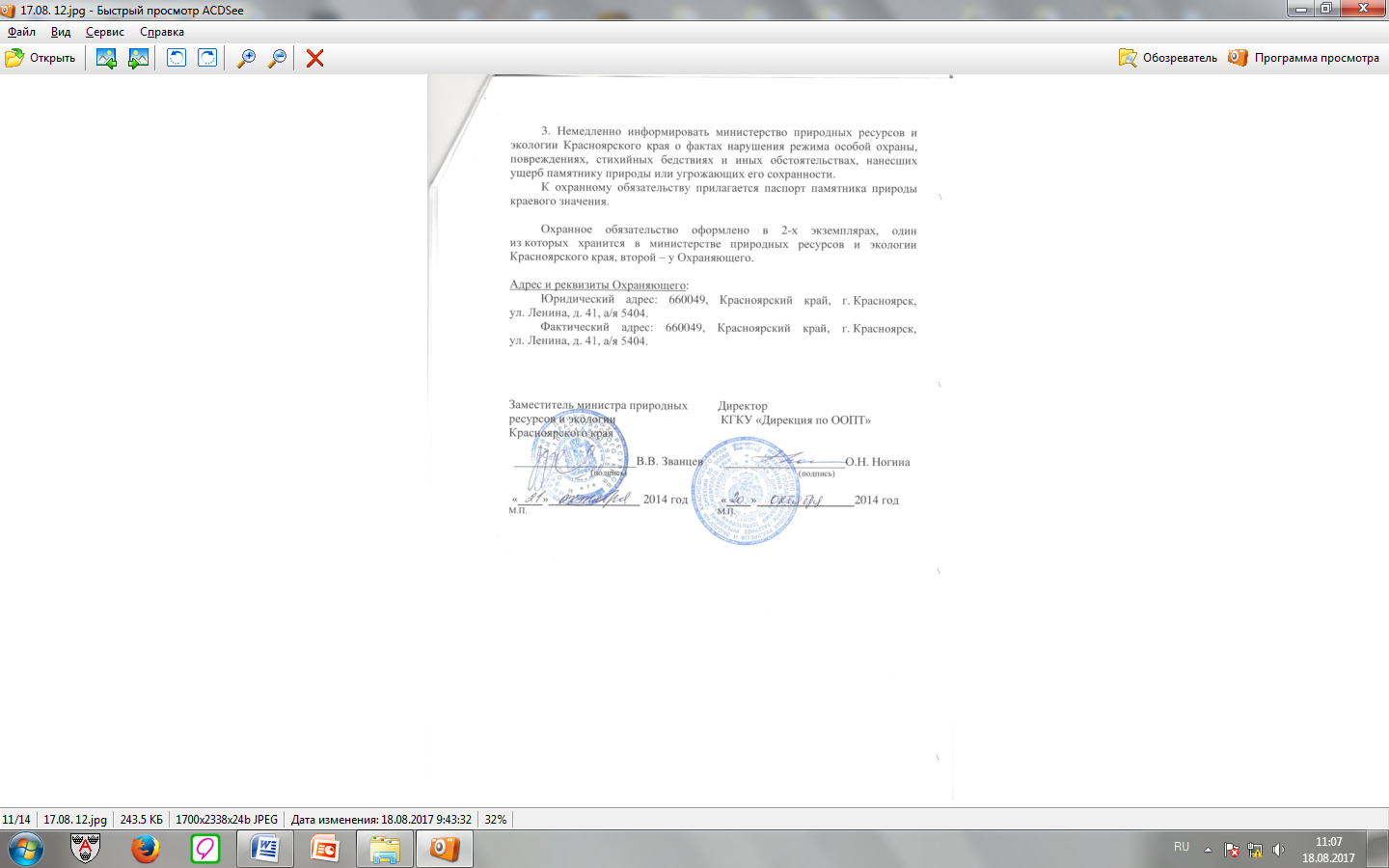 Приложение 5ПроектПРАВИТЕЛЬСТВО КРАСНОЯРСКОГО КРАЯПОСТАНОВЛЕНИЕот «___» 20___ г. № ______О ГРАНИЦАХ И РЕЖИМЕ ОСОБОЙ ОХРАНЫ ТЕРРИТОРИИ ПАМЯТНИКА ПРИРОДЫ КРАЕВОГО ЗНАЧЕНИЯ
«АНАШЕНСКИЙ БОР»В соответствии с Федеральным законом от 14.03.1995 № 33-ФЗ «Об особо охраняемых природных территориях», статьей 103 Устава Красноярского края, Законом Красноярского края от 28.09.1995 № 7-175 «Об особо охраняемых природных территориях в Красноярском крае» постановляю:1. Утвердить границы и режим особой охраны территории памятника природы краевого значения «Анашенский бор» согласно приложению.2. Внести в Решение исполнительного комитета Красноярского краевого Совета народных депутатов от 28.12.1987 № 523 «О дополнении перечня государственных памятников природы Красноярского края» следующее изменение:в Перечне природных объектов, отнесенных к государственным памятникам природы:абзац четвертый изложить в следующей редакции:«Анашенский бор, площадью 5849,0 га на территории Новоселовского района».3. Внести в Постановление Совета администрации Красноярского края от 10.11.2002 № 385-п «О границах и режиме охраны памятников природы краевого значения» следующие изменения:пункт 3 признать утратившим силу;в Режиме охраны памятников природы краевого значения:пункт 6 признать утратившим силу.4. Опубликовать постановление в газете «Наш Красноярский край» и на «Официальном интернет-портале правовой информации Красноярского края» (www.zakon.krskstate.ru).5. Постановление вступает в силу через 10 дней после его официального опубликования.Первый заместительГубернатора края -председательПравительства краяВ.П.ТОМЕНКОПриложение к ПостановлениюПравительства Красноярского краяот «___»___________20___  г. №____    ГРАНИЦЫ И РЕЖИМОСОБОЙ ОХРАНЫ ТЕРРИТОРИИ ПАМЯТНИКА ПРИРОДЫ КРАЕВОГОЗНАЧЕНИЯ «АНАШЕНСКИЙ БОР»1. МЕСТОПОЛОЖЕНИЕ И ГРАНИЦЫ1.1. Памятник природы краевого значения «Анашенский бор» (далее - Памятник природы) является особо охраняемой природной территорией краевого значения.1.2. Памятник природы организован без изъятия земельных участков у пользователей, владельцев и собственников земель.1.3. Памятник природы расположен на территории Новоселовского района на землях лесного фонда Новоселовского лесничества Анашенского участкового лесничества в кварталах 8-64 (лесоустройство 1991 г.).1.4. Площадь Памятника природы составляет 5849,0 га.1.5. Географические координаты поворотных точек (система координат
WGS 1984):1.6. Описание границ:северная: от северо-западного угла квартала № 8 Анашенского участкового лесничества Новоселовского лесничества (точка 1) в северо-восточном направлении по северным сторонам кварталов № 8-17 до северо-восточного угла квартала 17, затем в юго-восточном направлении по восточной стороне квартала 17 до северной стороны квартала 32 (юго-восточный угол квартала 17), далее в северо-восточном направлении по северной стороне квартала 32 до юго-западного угла квартала 18, обходит по его западной и северной сторонам до северо-западного угла квартала 19, далее в северо-восточном направлении по северной стороне кварталов 19-22 Анашенского участкового лесничества до северо-восточного угла квартала № 22 Анашенского участкового лесничества (точка 2);восточная: от точки 2 в юго-западном направлении по восточным сторонам кварталов № 22, 37, 52 Анашенского участкового лесничества до юго-восточного угла квартала № 52 Анашенского участкового лесничества (точка 3);южная: от точки 3 в юго-западном направлении по южным сторонам кварталов № 52, 51, 64, 63, 62, 61, 60, 59, 58, 57, 56, 55, 54, 53, 38 Анашенского участкового лесничества до юго-западного угла квартала № 38 Анашенского участкового лесничества (точка 4);западная: от точки 4 в северном направлении по западным сторонам кварталов № 38, 23, 8 Анашенского участкового лесничества до исходной точки северной границы.2. РЕЖИМ ОСОБОЙ ОХРАНЫ2.1. Памятник природы создан с целью сохранения уникального лесного массива, живописного ландшафта, имеющего средообразующее значение.2.2. Основные объекты охраны:1) редкие и находящиеся под угрозой исчезновения виды животных, занесенные в Красную книгу Российской Федерации и Красную книгу Красноярского края: черный аист (Ciconia nigra L.), скопа (Pandion haliaetus L.), беркут (Aguila chrysaetos L.), журавль-красавка (Anthropoides virgo L.); редкие и находящиеся под угрозой исчезновения виды животных, занесенные в Красную книгу Красноярского края: сплюшка (Otus scops L.);виды животных, нуждающиеся в особом внимании к их состоянию на территории Красноярского края (приложение к Красной книге Красноярского края): марал (Cervus elaphus sibiricus Sev.), перепел (Coturnix coturnix L.), обыкновенная пищуха (Certhia familiaris L.), речная выдра (Lutra lutra L.), рысь (Lynx lynx L.).объекты животного мира, отнесенные к охотничьим ресурсам: лось (Alces alces L.), косуля сибирская  (Capreolus pygargus Pall.), кабан (Sus scrofa L.), бобр восточноевропейский (Castor fiber vistulanus Matsch.), соболь (Martes zibellina L.), норка американская (Mustela vison Schreb.), тетерев (Lyrurus tetrix L.), обыкновенный глухарь (Tetrao urogallus L.);2) редкие и находящиеся под угрозой исчезновения виды растений, занесенные в Красную книгу Российской Федерации и Красную книгу Красноярского края:сосудистые растения: венерин башмачок настоящий (Cypripedium calceolus L.), венерин башмачок крупноцветный  (Cypripedium macranthon Sw.);лишайники: лобария легочная (Lobaria pulmonaria L.), тукнерария Лаурера (Tuckneraria laureri Kremp.), лептогиум Бурнета (Leptogium burnetiae C.W.), стикта окаймленная (Sticta limbata Sm.);редкие и находящиеся под угрозой исчезновения виды растений, занесенные в Красную книгу Красноярского края:сосудистые растения: венерин башмачок крапчатый  (Cypripedium guttatum Sw.), дремлик зимовниковый (Epipactis helleborine L.), костенец северный (Asplenium septentrionale L.), жимолость обыкновенная (Lonicera xylosteum L.), зимолюбка зонтичная (Chimaphila umbellate L.), фиалка пальчатая (Viola dactyloides Schult.), красоднев малый (Hemerocallis minor Mill.);лишайники: лобария ямчатая (Lobaria scrobiculata Scop.), стикта Райта (Sticta wrightii Tuck.), паннария коноплеа (Pannaria conoplea Ach. Bory).2.3. На территории Памятника природы запрещается всякая деятельность, влекущая за собой нарушение сохранности Памятника природы, в том числе:охота, осуществление деятельности в сфере охотничьего хозяйства (за исключением мероприятий по сохранению охотничьих ресурсов и случаев, предусмотренных пунктами 2.7. и 2.8.);все виды рубок лесных насаждений, за исключением рубок, указанных в
пункте 2.4.;движение и стоянка транспортных средств (включая снегоходы и квадроциклы) вне существующих дорог и специально оборудованных мест, за исключением транспортных средств органов и организаций, осуществляющих охрану Памятника природы и государственный надзор в области охраны и использования Памятника природы, надзор за соблюдением иных правил охраны и использования природных ресурсов на территории Памятника природы, а также мероприятия по охране, защите и воспроизводству природных ресурсов;повреждение лесных насаждений (выкапывание, рубка ветвей, обдирание коры);сбор и уничтожение объектов растительного и животного мира, занесенных в Красную книгу Российской Федерации, Красную книгу Красноярского края;заготовка живицы;заготовка пищевых, недревесных лесных ресурсов, сбор лекарственных растений, за исключением заготовки и сбора для собственных нужд граждан;выжигание хвороста, лесной подстилки, сухой травы и других лесных горючих материалов;разведение костров вне специально оборудованных мест;проведение мелиоративных работ;распашка земель;проведение взрывных работ;геологическое изучение недр, разведка и добыча полезных ископаемых;хранение и использование токсичных химических препаратов;размещение кладбищ, скотомогильников, объектов размещения отходов производства и потребления, химических, взрывчатых, токсичных, отравляющих и ядовитых веществ, пунктов захоронения радиоактивных отходов;строительство дорог и трубопроводов, линий электропередачи и других линейных объектов (за исключением реконструкции существующих линейных объектов);повреждение или уничтожение предупредительных или информационных знаков (аншлагов).2.4. Разрешаются следующие виды рубок:заготовка сухостойной, ветровальной и буреломной древесины в целях отопления для собственных нужд граждан, проживающих в населенных пунктах Анаш, Тальцы, Черная Кома, Зеленоборск, Кома;рубка погибших и поврежденных лесных насаждений;рубки ухода за лесом.Разрешенные виды рубок осуществляются в соответствии в соответствии с действующим законодательством.2.5. Допустимыми видами использования Памятника природы являются рекреационное, научное и эколого-просветительское.2.6. Рекреационная и иная разрешенная деятельность на территории Памятника природы осуществляется с соблюдением режима особой охраны и Правил пожарной безопасности в лесах, утвержденных Постановлением Правительства Российской Федерации от 30.06.2007 № 417.2.7. Научно-исследовательские работы на территории Памятника природы осуществляются сотрудниками специализированных научных, образовательных, природоохранных организаций.2.8. Изъятие объектов животного мира в научных целях и регулирование численности охотничьих животных на территории Памятника природы осуществляются по разрешениям, выданным в установленном порядке в соответствии с действующим законодательством.Приложение 6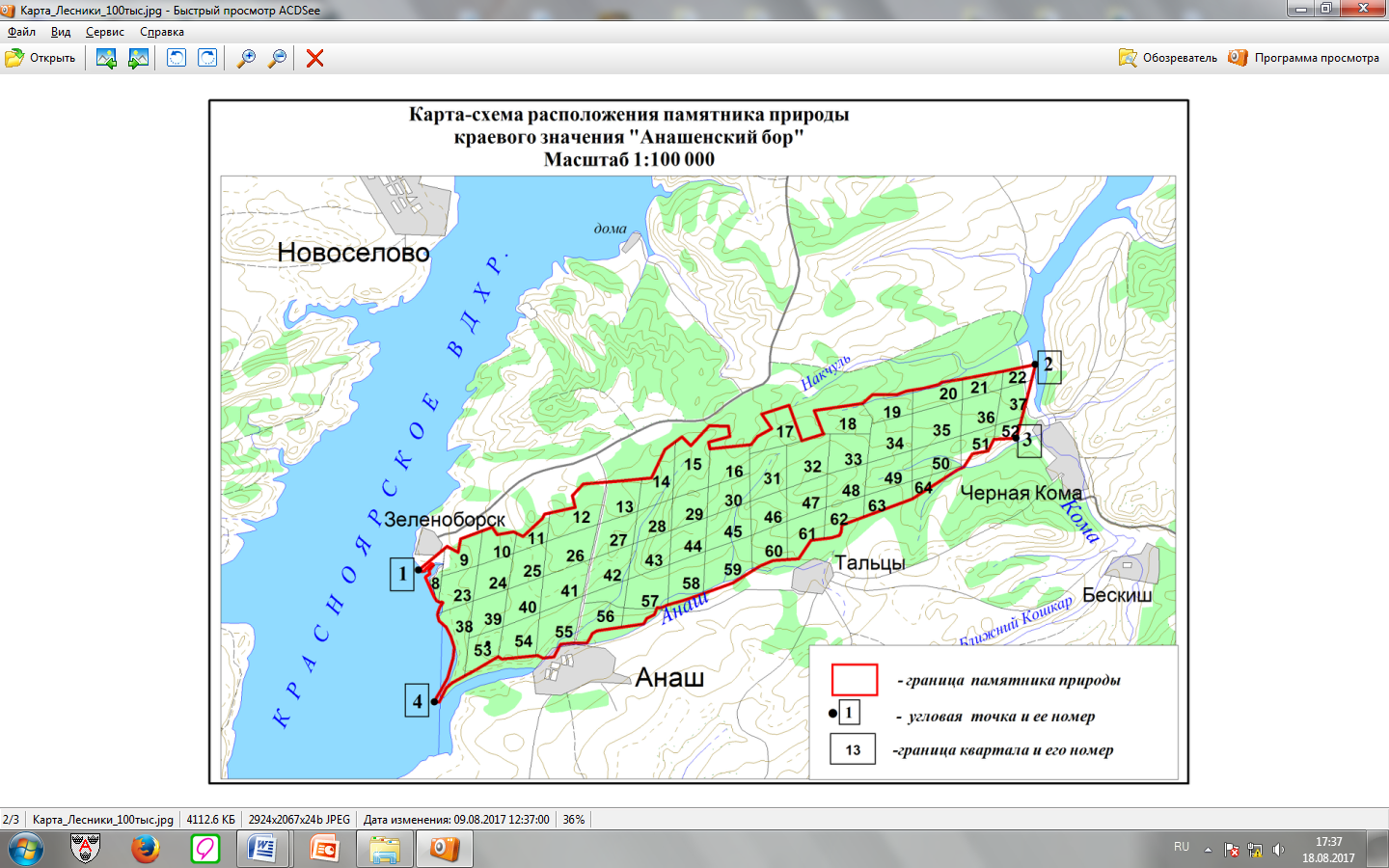 Стр.Реферат31.Актуальность работы42.Экологическое обследование территории52.1.Ботаническое обследование территории52.2.Зоологическое обследование территории62.3.Приоритетные объекты охраны73.Обоснование границ и режима памятника природы84.Оценка воздействия на окружающую средуЗаключениеПриложение101112Приложение 1. Решение Исполнительного Комитета Красноярского краевого Совета народных депутатов от 28.12.1987 № 523 «О дополнении перечня государственных памятников природы Красноярского края»13Приложение 2. Постановлением Совета администрации Красноярского края от 10.11.2002 № 385-п «О границах и режиме охраны памятников природы краевого значения» (в ред. Постановление Правительства Красноярского края от 21.06.2011 № 350-п)15Приложение 3. Паспорт памятника природы «Анашенский бор» от 21.10.201420Приложение 4. Охранное обязательство на памятник природы «Анашенский бор» от 21.10.201425Приложение 5. Проект границ и режима особой охраны памятника природы «Анашенский бор»27Приложение 6. Карта-схема месторасположения памятника природы «Анашенский бор»31№ п/пНазвание видаСтатусСтатус№ п/пНазвание видаКрасная книга Российской ФедерацииКрасная книга Красноярского краяСосудистые растенияСосудистые растенияСосудистые растенияСосудистые растения1. Венерин башмачок настоящий (Cypripedium calceolus L.)32 (V) – уязвимый вид, сокращающийся в численности2.Венерин башмачок крупноцветковый (Cypripedium macranthon Sw.)32 (V) – уязвимый вид, сокращающийся в численности3.Венерин башмачок крапчатый (Cypripedium guttatum Sw.)3 (R) – редкий вид4.Дремлик зимовниковый (Epipactis helleborine L.)3 (R) – редкий вид5.Костенец северный (Asplenium septentrionale L.)1 (E) – вид под угрозой исчезновения, реликт третичного возраста6.Жимолость обыкновенная (Lonicera xylosteum L.)3 (R) – редкий вид7.Зимолюбка зонтичная (Chimaphila umbellata L.)3 (R) – редкий вид8.Фиалка пальчатая (Viola dactyloides Schult.)3 (R) – редкий вид, реликт третичной неморальной флоры9.Красоднев малый (Hemerocallis minor Mill.)3 (R) – редкий видЛишайникиЛишайникиЛишайникиЛишайники10.Лобария легочная (Lobaria pulmonaria L.)24 (I) – неопределенный статус11.Лобария ямчатая (Lobaria scrobiculata Scop.)3 (R) – редкий вид12.Тукнерария Лаурера (Tuckneraria laureri Kremp.)34 (I) – неопределенный статус13.Лептогиум Бурнета (Leptogium burnetiae C.W. Dodge)33 (R) – редкий вид14.Стикта окаймленная (Sticta limbata Sm.)33 (R) – редкий вид15.Стикта Райта (Sticta wrightii Tuck.)3 (R) – редкий вид16.Паннария коноплеа (Pannaria conoplea Ach.)3 (R) – редкий вид№ точкис.ш.в.д.154°53'41,48"90°59'18,69"254°57'7,07"91°15'41,34"354°55'58,48"91°15'13,51"454°51'39,53"90°59'50,33"